КЕҢЕС				СОВЕТҚАУЛЫ						ПОСТАНОВЛЕНИЕ23.02.2022 год									№ 4  п. 1О ходе реализации Программы деятельностиКазахстанского отраслевого профсоюза работников образования и науки на 2019-2024 г.г.Заслушав и обсудив доклады председателя Профсоюза Мукашевой А.М., заместителей председателя Беженарова В.Ф. и Абиевой А.А., Отраслевой Совет профсоюза отмечает, что профсоюзные органы и организации, реализуя установки XIV съезда Профсоюза и Программы деятельности отраслевого профсоюза, проводят активную и целенаправленную работу по дальнейшему повышению эффективности социального партнерства, улучшению социального положения работников отрасли, решению проблем в сфере оплаты труда, а также усилению защитных мер работников сферы образования.На улучшение социального положения членов профсоюза направлены Отраслевое соглашение на 2021-2023 годы, заключенное 1 февраля 2021 года между Министерством образования и науки Республики Казахстан, Отраслевым профсоюзом и объединениями работодателей, 18 региональных отраслевых соглашений на областном уровне, а также 206 соглашений на районном уровне, обеспечивших полный охват работников сферы образования. По состоянию на 1 января текущего года коллективные договоры заключены в 8365 первичных профорганизациях из 8367, действие которых распространено на 545 559 членов профсоюзаВ соглашениях всех уровней предусмотрены положения, улучшающие условия труда работников по сравнению с действующим законодательством, социальные гарантии, усиливающие позицию профсоюза в вопросах трудовых отношений и повышающие эффективность социального партнерства.В истекший период Отраслевой Совет Профсоюза в составе рабочих групп Федерации профсоюзов РК на площадке Министерства труда и социальной защиты населения работал над проектами Законов РК «О внесении изменений и дополнений в законодательные акты по вопросам труда», «О профессиональных квалификациях» и другими законопроектами. Всего было подготовлено и внесено свыше 30 предложений, большинство которых приняты для рассмотрения.В результате проведенной работы в сфере охраны труда достигнуто общее снижение производственного травматизма.В центре внимания Отраслевого Совета профсоюза постоянно находились вопросы организационного укрепления профсоюзных органов и организаций. Дальнейшему укреплению отраслевого профсоюзного движения способствовало проведение в 2021 году смотра-конкурса «Лучшая первичная профсоюзная организация».В повышении эффективности деятельности отраслевого профсоюза важную роль занимает информационная работа. Руководство отраслевого профсоюза активно участвует в различных пресс-конференциях, форумах, встречах с профсоюзным активом, социальных сетях по вопросам защиты социально-трудовых прав работников.Вместе с тем, следует отметить, что  в решении задач, поставленных в Программе деятельности отраслевого профсоюза, имеются отдельные недостатки и просчеты. Не в полной мере обеспечивается реализация положений Трудового кодекса РК и  Закона РК «О статусе педагога» по вопросам обеспечения педагогов льготами и социальными гарантиями. В некоторых регионах республики выделяемая сумма на прохождение медосмотра на одного работника в детских садах, школах и ТиПО составляет всего 670 тенге, а компенсации по расходам на коммунальные услуги и топливо - 3375 тенге, которые не покрывает реальные расходы на эти цели.В отдельных членских организациях низкой остается эффективность и результативность правовой защиты членов профсоюза, в этой работе недостаточно испльзуется право, предоставленное законодательством по осуществлению общественного контроля за соблюдением трудового законодательства. Имеются недостатки в работе профорганизаций по созданию работникам безопасных условий труда на рабочих местах, в организациях сферы образования выросло число пострадавших с тяжелым исходом, а также производственных травм с летальным исходом. Для совместного рассмотрения и решения социально-экономических проблем работников образования, повышения эффективности социального партнерства, членские организации отраслевого профсоюза слабо взаимодействуют с местными органами власти и территориальными объединениями профсоюзов.Имеется ряд недостатков, ослабляющих работу отраслевого профсоюза: в некоторых организациях  не обеспечиваются необходимые меры по укреплению членской базы профсоюза, финансовой дисциплины профорганизаций, требует совершенствования информационная деятельность территориальных организаций.Для пропаганды деятельности отраслевого профсоюза недостаточно используются имеющиеся информационные ресурсы. На данный момент подписчиками страницы Профсоюза в сети Фейсбук являются всего 22 тыс. человек. Все еще остается низким охват подписчиков на страницах социальных сетей Профсоюза: Фейсбук – 3 %, Инстаграм: – 0,75 %.Как показывает статистическая отчетность, профсоюзное обучение пассивно ведется в Акмолинской, Кызылординской областных и Семейской территориальной организациях. Совет Казахстанского отраслевого профсоюза работников образования и науки ПОСТАНОВЛЯЕТ:1. Профсоюзным органам и организациям отраслевого профсоюза продолжить целенаправленную работу по реализации Программы деятельности Казахстанского отраслевого профсоюза работников образования и науки на 2019-2024 годы.2. Исполкому Профсоюза в целях дальнейшего повышения эффективности деятельности отраслевого профсоюза и членских организаций в современных условиях разработать и внести на рассмотрение Отраслевого Совета профсоюза проект Концепции «Жаңа Қазақстан» - «Жаңа кәсіподақ», главной целью которой должно стать обновление форм и методов работы профорганов всех уровней с учетом складывающейся социально-экономической ситуации в стране, направленных на совершенствование системы социальной защиты работников, укрепление профсоюзного движения и внутрисоюзной организованности, повышение эффективности информационно-пропагандистской деятельности профорганизаций.3. Членским организациям, профсоюзным организациям всех уровней совершенствовать формы и методы организации социального партнерства. В этой работе для эффективного рассмотрения и решения социальных проблем работников образования активно взаимодействовать с органами государственной власти, объединениями работодателей и территориальными объединениями профсоюзов, добиваться обеспечения работников в полном объеме гарантиями и льготами, предусмотренными законодательством.4. Профсоюзным органам активизировать работу профсоюзных организций по обеспечению в трудовых коллективах безопасных условий труда. Работу по этому направлению необходимо строить в строгом соответствии с Системой отраслевого управления охраной труда, утвержденной Отраслевой комиссией по социальному партнерству.5. Отраслевому Совету, членским организациям активно взаимодействовать с органами управления образования, социальными партнерами по вопросам реформирования системы образования, повышению качества образования.6. Членским организациям принять активное участие в проведении мероприятий в рамках Года детей, объявленной Президентом Республики Казахстан К.К. Токаевым. 7. Руководству Профсоюза подготовить и внести на рассмотрение соответствующих структур предложения по вопросам увеличения размера пособия по временной нетрудоспособности,  выплаты пособия по уходу за ребенком по достижению им 2 лет.Внести на рассмотрение Федерации профсоюзов РК вопрос об удешевлении стоимости путевок в профсоюзные санатории для членов профсоюза.8. Членским организациям профсоюза добиваться организационного укрепления профорганизаций, активизировать работу по мотивации профсоюзного членства, повышению ответственности профсоюзных кадров и актива за строгое соблюдение Устава Профсоюза, выполнении всеми структурами профсоюза финансовой дисциплины.9.  Руководящим органам всех уровней в целях обеспечения транспарентности деятельности Профсоюза при встречах с профсоюзным активом практиковать отчеты и информации по вопросам финансовой деятельности профсоюзных органов.10. Членским организациям отраслевого профсоюза в целях всестороннего освещения деятельности профсоюзных органов в сфере защиты социально-экономических прав членов профсоюза совершенствовать практику, формы и методы взаимодействия профсоюзных органов с местными СМИ, регулярно проводить пресс-конференции, систематически информировать работников о ходе реализации отраслевых, региональных соглашений и коллективных договоров.Для постоянного и всестороннего информирования работников сферы образования и науки о деятельности Отраслевого Совета и членских организаций обеспечить активное использование сайта Отраслевого профсоюза, социальные сети профсоюза Facebook, Instagram, Telegram.11. Руководителям профсоюзных органов всех уровней в соответствии с требованиями Закона РК «О языках в Республике Казахстан» проанализировать состояние функционирования государственного языка в деятельности профсоюзных органов. Принять конкретные меры, направленные на расширение сферы использования казахского языка; обеспечить проведение заседаний коллегиальных органов на казахском и русском языках, перевод делопроизводства на государственный язык.12. Контроль за исполнением настоящего постановления возложить на Исполком Отраслевого профсоюза.Председатель							А.Мукашева«ҚАЗАҚСТАНДЫҚ САЛАЛЫҚБІЛІМ ЖӘНЕ ҒЫЛЫМ ҚЫЗМЕТКЕРЛЕРІНІҢ КӘСІПТІК ОДАҒЫ»ҚОҒАМДЫҚ БІРЛЕСТІГІ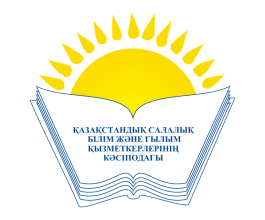  ОБЩЕСТВЕННОЕ ОБЪЕДИНЕНИЕ«КАЗАХСТАНСКИЙ ОТРАСЛЕВОЙ ПРОФЕССИОНАЛЬНЫЙ СОЮЗ РАБОТНИКОВ ОБРАЗОВАНИЯ ИНАУКИ»